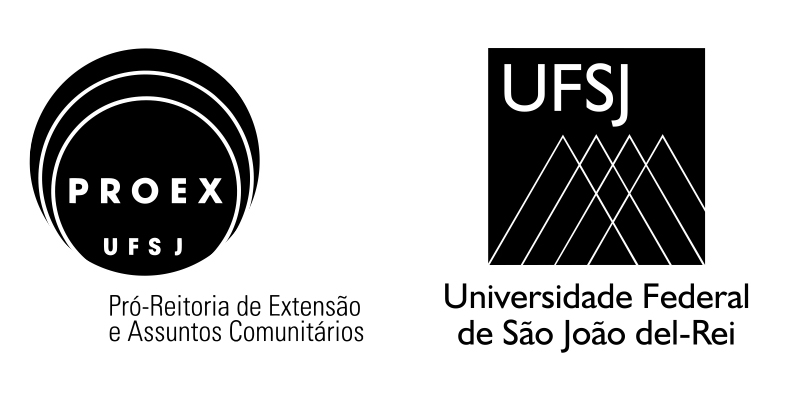 UNIVERSIDADE FEDERAL DE SÃO JOÃO DEL-REI - UFSJPRÓ-REITORIA DE EXTENSÃO E ASSUNTOS COMUNITÁRIOS – PROEXBOLSISTAS PARA ATUAÇÃO NA ASSESSORIA DE COMUNICAÇÃO DO PROGRAMA DE EXTENSÃO “INVERNO CULTURAL UFSJ”FORMULÁRIO DE REGISTRO DE BOLSISTA1 – Bolsa de Extensão para atuação na Assessoria de Comunicação do Programa de Extensão “Inverno Cultural UFSJ”2 - Dados do Coordenador:3 - Dados do Bolsista:Início:   01 / 10 / 2021Término:   31 / 03 / 2022Nome completo: Unidade Administrativa: Telefone/Celular: E-mail: Início:     01  / 10 / 2021 Início:     01  / 10 / 2021 Nome completo: Nome completo: CPF: CPF: Documento de Identidade: Documento de Identidade: Órgão Expedidor: Data de Expedição:        Sexo: (    ) Masculino   (     ) FemininoEstado Civil: Nacionalidade: Data de Nascimento:    Nome do Pai: Nome do Pai: Nome da Mãe: Nome da Mãe: Endereço Residencial: Endereço Residencial: Telefone/celular: Telefone/celular: E-mail: E-mail: Banco: Número Agência Bancária: Número da Conta Corrente: (Conta Poupança apenas BB)Banco: Número Agência Bancária: Número da Conta Corrente: (Conta Poupança apenas BB)Curso: N° da Matrícula: Período que está cursando: Período que está cursando: 